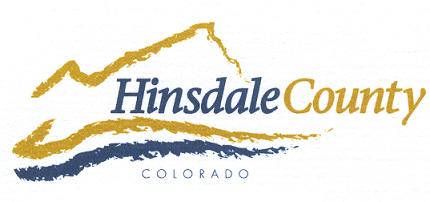 AGENDA HINSDALE COUNTYBOARD OF COUNTY COMMISSIONERS SPECIAL MEETINGCOURSEY ANNEX, 311 N. HENSONLAKE CITY, COLORADO 81235 Thursday, August 30th, 2018Two or more Commissioners may be present at Freemon Guest Ranch, in Creede on Thursday, August 30th  at 11:30 am to talk with Conservation Services Division Director, Les Owen.